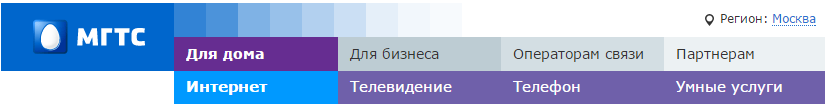 Технология GPON GPON (GigabitPON) — это пассивная оптическая сеть, обеспечивающая многофункциональный широкополосный доступ в Интернет с качественным и надежным соединением на беспрецедентно высоких скоростях — до 1 Гбит/с. По одному оптоволоконному кабелю, проведенному непосредственно в квартиру, абонент получает услуги передачи данных и телефонии с гарантированным качеством обслуживания.На сегодняшний день GPON — самая прогрессивная и перспективная технология доступа в Интернет, способная обеспечить стремительно растущие потребности в скорости обмена информацией. GPON не только полностью отвечает современным требованиям, но и обладает ресурсами и потенциалом для обеспечения развития технологий связи в будущем.                                                                                                                            Узнать, как изменится ваша квартира с GPON.Преимущества GPONНовый стандарт скоростей доступа в Интернет — от 10 Мбит/с до 1 Гбит/с.загрузка данных из Интернета — в 10 раз быстрее максимально возможной на ADSL;выгрузка данных в Интернет — в 100 раз быстрее, скорость обратного канала до 500 Мбит/с.Высокое качество соединения без обрывов и помех.Предоставление всего ресурса оптического кабеля одному абоненту.Мульти сервисный пакет услуг, подключаемых по одному кабелю: Интернет, Домашний телефон и Домашнее ТВ (с поддержкой HD).Единый счет для оплаты всех услуг.Возможность оплаты в кредит по системе «Плати потом».Как работает GPONОбеспечение доступа в Интернет по технологии GPON предполагает замену устаревших медных кабелей на более прогрессивные оптоволоконные, обладающие значительно большей пропускной способностью. Сигнал по такому кабелю проходит посредством светового, а не электрического импульса. Световой импульс проходит по стеклянному волокну, обеспечивая более надежный сигнал и высокую скорость при низких энергозатратах.                                                                                                                                  Технология GPON предусматривает прокладку оптоволоконного кабеля непосредственно в квартиру абонента, а не ко всему зданию, что гарантирует постоянную скорость доступа в Интернет и исключает сбои в работе из-за перегрузки сети. Для подключения к технологии GPON абоненту бесплатно устанавливается модем — ONT (Optical Network Terminal), благодаря которому подключение всех услуг в дальнейшем происходит удаленно и в одном устройстве. Модем имеет встроенный WiFi, по сети которого можно работать без проводов с любого устройства.                                                                                                   Перспективы развития                                                                                                                                        Сегодня с уверенностью можно сказать, что технология GPON не только идет в ногу со временем, но и во многом опережает его, расширяя границы возможного. Новый стандарт скоростей позволит постоянно пополнять пакет предоставляемых услуг. Видеонаблюдение, телеметрия, охранно-тревожная сигнализация и другие услуги с помощью технологии GPON становятся доступны для абонентов. Ресурсы технологии позволяют говорить о перспективах разработки и внедрения множества других услуг для лучшего качества жизни.GPON в России и в миреGPON стремительно развивается в США, Японии, Корее, ОАЭ и ряде европейских стран как наиболее перспективная технология доступа.                                                                                                                         Россия пока отстает по процентным показателям охвата, однако динамика развития соответствует мировым тенденциям. В крупных российских городах, таких как Челябинск, Миасс и другие, количество абонентов исчисляется десятками тысяч, а в Санкт-Петербурге — сотнями тысяч человек.Посмотрите, как происходит подключение — 7 минут расскажут больше 1000 слов! http://www.mgts.ru/home/internet/gpon/technology/